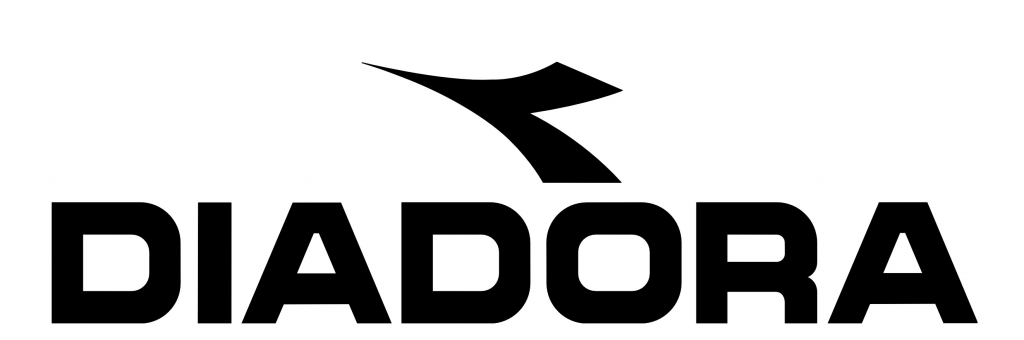 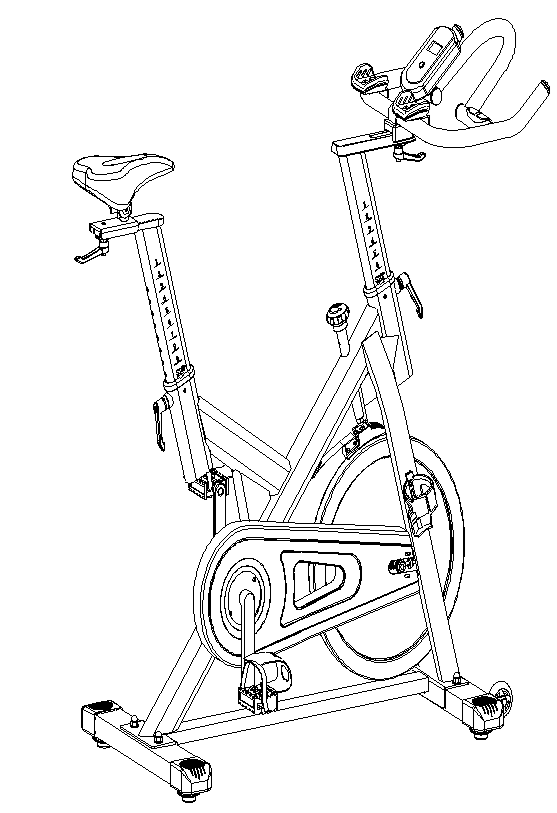 Használati útmutató: Diadora Racer 22 szobakerékpár    kód: 5706                           HUKedves vásárlók, Örülünk, hogy a DUVLAN termékét választotta. Ezt a minőségi terméket otthoni használatra tervezték. A termék összeszerelése előtt gondosan olvassa el a használati utasítást. A készüléket csak a jelen kezelési útmutatóban leírtak szerint használja. Tartsa meg ezt a kézikönyvet a termék működésével kapcsolatos későbbi hivatkozásokhoz.Sok szórakozást és sikert kívánunk az edzéshez!A DUVLAN csapataJótállás A minőségi DUVLAN termékeket otthoni fitnesz edzéshez tervezték és tesztelték.Az eladó 5 év garanciát vállal a vázra 2 év garanciát az összes mechanikus és az elekronikus alkatrészre.A garancia nem terjed ki a helytelen telepítés, a helytelen karbantartás, a mechanikai sérülések, az alkatrészek elhasználódása, normál használat, elkerülhetetlen események, szakszerűtlen beavatkozások, nem megfelelő kezelés vagy helytelen elhelyezés által okozott károkra. Panasz esetén forduljon hozzánk.A jótállási időszak az eladás napján kezdődik (ezért őrizze meg a vásárlás igazolását).VevőszolgálatJegyezze fel a termék pontos nevét és sorozatszámát, hogy a legjobban segítsünk Önnek a készülékével kapcsolatos problémák megoldásában. Ezeket az információkat a számlán találja meg.Utasítások a készülék üzemen kívüli helyezés utáni kezeléséhezEz a DUVLAN termék újrahasznosítható. Kérjük, az élettartama végén adja le a készülékét egy hulladékgyűjtő helyre (vagy kijelölt helyre).Elérhetőség:Duvlan s.r.o.K Zornici 1990/23957 01 Bánovce nad Bebravoue-mail: servis@duvlan.comweb: www.duvlan.com
UtasításEz a kezelési útmutató tájékoztató jelegű az ügyfél számára készült. A DUVLAN nem vállal felelősséget a termék fordításából vagy műszaki változtatásaiból eredő hibákért..Fontos biztonsági tudnivalókA súlyos sérülések kockázatának csökkentése érdekében a termék használata előtt olvassa el az alábbi biztonsági utasításokat. Fontos információkat fog megtudni a készülék biztonságáról, megfelelő használatáról és karbantartásáról. Őrizze meg ezt a használati utasítást a jövőbeni javítások, karbantartások vagy alkatrészek megrendelése esetén.Ezt a terméket nem használhatják olyan személyek, akiknek súlya meghaladja a 120 kgA készüléket felnőttek képzésére tervezték. Ne hagyjon gyermekeket és háziállatokat felügyelet nélkül a gépteremben.Helyezze a készüléket csúszásmentes felületre. Ha meg akarja védeni a padlóját, helyezzen védőbetétet a készülék alá.Biztosítson elegendő helyet a készülék biztonságos használatához. A gép közelében min. Szabad területnek kell lennie. 0,6 m.Használja a készüléket zárt térben, és védje a nedvességtől és a portól. Ne helyezze a készüléket fedett verandára vagy víz közelébe.A készüléket otthoni használatra tervezték. HC alkalmazási és hatékonysági osztály (STN EN957 - 10 szabvány). A termék kereskedelmi használatára nem vonatkozik a gyártó garanciájaAz termék nem alkalmas terápiás kezelésre.Egészségügyi szövődmények és korlátozások esetén konzultáljon orvosával az edzésről.Meg fogja mondani, hogy melyik edzés alkalmas az Ön számára.A helytelen edzés és képességeinek túlértékelése károsíthatja egészségét.Ha hányingert, mellkasi fájdalmat tapasztal vagy nehezen kap levegőt edzés közben,    azonnal hagyja abba az edzést és forduljon orvoshoz.Ne kezdje el az edzést, amíg nem biztos abban, hogy a termék megfelelően van összerakva és beállítva.A termék telepítésekor kövesse pontosan az utasításokat.Csak eredeti DUVLAN alkatrészeket használjon (lásd a listát).Húzza meg erősen az összes mozgó alkatrészt, hogy megakadályozza, hogy az edzés közben meglazuljon.Ne használja a készüléket mezítláb vagy laza cipővel. Edzés közben ne viseljen laza ruházatot. Tegye el az összes ékszert, mielőtt elkezd edzeni. Rögzítse a haját, hogy az ne zavarja edzés közben.A sérült alkatrészek veszélyeztethetik az Ön biztonságát és befolyásolhatják a készülék élettartamát.Rendszeresen ellenőrizze az összes anya és csavar szorosságát..A készülék minden összeszerelését / szétszerelését gondosan kell elvégezni.Tartsa távol a kezét és a lábát a mozgó részektől.Gyakorlás után fordítsa el a feszítőkart az óramutató járásával megegyező irányba (+) a feszültség növelése érdekében, és megakadályozza, hogy a pedálok tovább forduljanak és senkit ne sértsenek meg.Kerékpár, rögzített kerékkelSúly: 52 kgTeljes méretek (H x Sz x M):  103 x 54 x 116 cm.Bontott ábra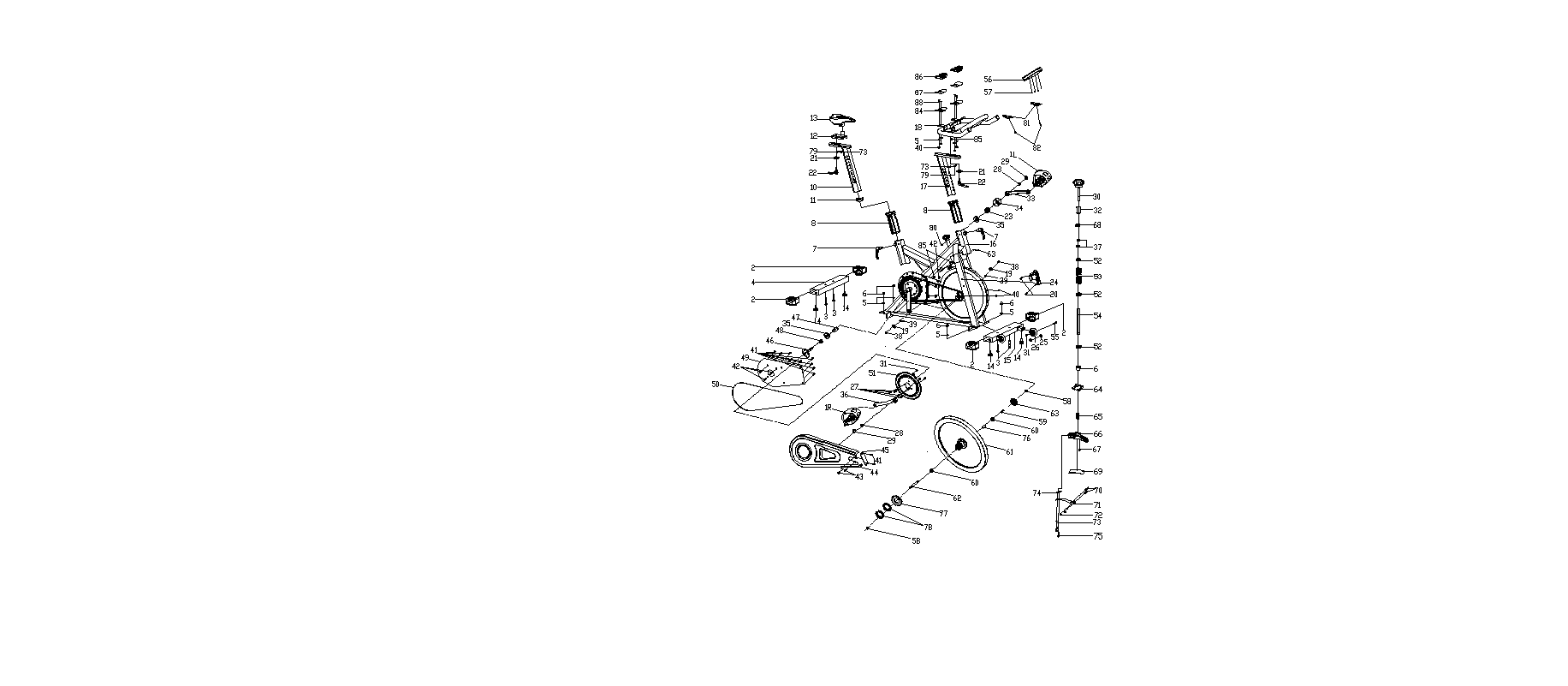 Alkatrész listaÖsszeszerelési útmutatóElőkészületA. A szerelés előtt ellenőrizze, hogy van-e elegendő hely körülötte és a gép körül.B. A telepítéshez használja a kézikönyvben bemutatott eszközöket.C. A szerelés előtt győződjön meg róla, hogy minden alkatrésze megvan-e (ebben a kézikönyvben egy felrobbant diagramot talál, ahol a gép összes szükséges alkatrésze meg van sorozva).1.lépés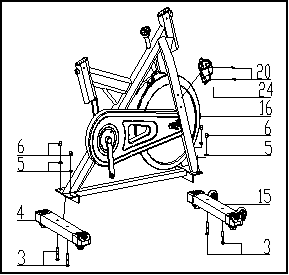 Csatlakoztassa az első stabilizátort (15) a főkerethez (16) két Ø10 lapos alátét (5), M10 domború anya (6) és M10 * 55 visszacsavar (3) segítségével. Csatlakoztassa a hátsó stabilizátort (4) a főkerethez (16) két Ø10 lapos alátét (5), M10 domború anya (6) és M10 * 55 visszacsavar (3) segítségével. Ezután két csavarral (20) rögzítse az üvegtartót (24) a főkerethez (16).2.lépés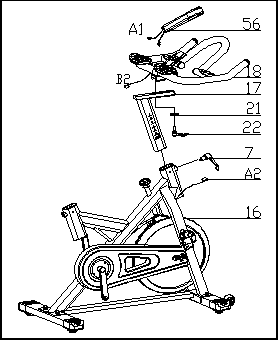 Csúsztassa a fogantyút (17) a fő keret (16) kormányrúd fedelébe. Lazítsa meg a csavar recézett részét (7), húzza vissza és válassza ki a kívánt magasságot. Lazítsa meg a csavart és húzza meg a recézett részt. Ezután rögzítse a fogantyút (18) egy lapos alátéttel (21) és egy csavarral (22).VIGYÁZAT: Erősen húzza meg a fogantyút. Helyezze be a számítógépet (56) a fogantyú tartójára (18). Csatlakoztassa az érzékelő kábeleket (A1 és A2) és (B1 és B2).3.lépés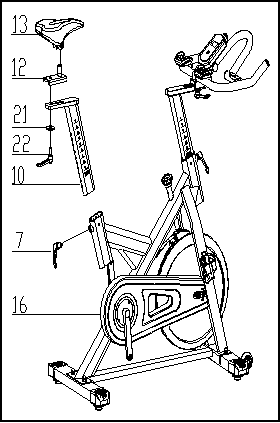 Csúsztassa a függőleges ülésoszlopot (10) a főkereten (16) lévő ülésoszlop fedelére. Ezután csúsztassa az ülésrudat (12) a függőleges ülésrúdba (10), és rögzítse a lapos alátétlel (1) és a csavarral (22). Lazítsa meg a csavar recézett részét (7), húzza vissza és válassza ki a kívánt magasságot. Lazítsa meg a csavart és húzza meg a recézett részt.Most rögzítse az ülést (13) az ülésoszlophoz (12) az ábra szerint, és húzza meg az ülés körül és alatt a csavarokat.4.lépés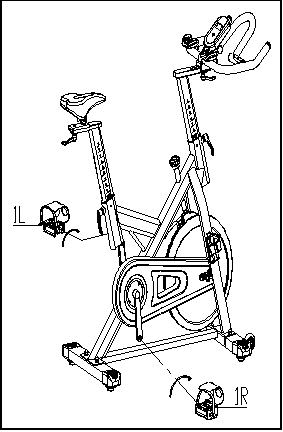 A pedálokon (1) L (bal) és R (jobb) jelölés van. Csatlakoztassa őket a megfelelő forgattyúkhoz. A jobb hajtókar a jobb kezeden van, amikor az edzőn ülsz. A jobb oldali pedált az óramutató járásával megegyező irányban, a bal oldali pedált pedig az óramutató járásával ellentétes irányba kell csavarni.Ellenálás beállítása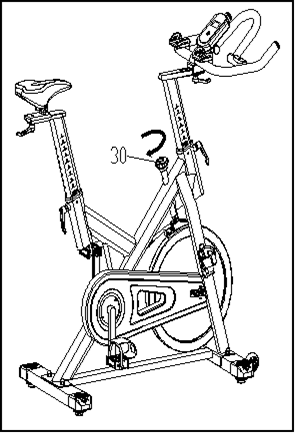 Az ellenállás növelése és csökkenése lehetőséget ad arra, hogy változatosságot adjon az edzéshez. Az ellenállás növeléséhez (amely nagyobb pedálozási erőt igényel) forgassa jobbra a vészféket és az ellenállási csavart (30). Az ellenállás csökkentése érdekében (amely kevesebb pedálerőt igényel) fordítsa balra a vészféket és az ellenállási csavart (30) a vészfék funkcióval.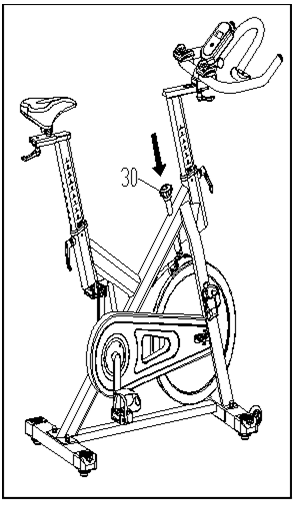 Ugyanaz a csavar vészfékként is szolgál. Bármikor használja olyan helyzetben, amikor le kell szállnia az edzőről vagy le kell állítania a lendkereket. Bármely helyzetben használja a vészfék és az ellenálláscsavar (30) határozott megnyomásával.BeállításAz ülés magasságának beállításához lazítsa meg a fő keret ülés függőleges rúdjának csavarját, és húzza meg. Állítsa be a függőleges ülésoszlopot a kívánt magasságba, igazítsa a furatokat, majd lazítsa meg újra a csavart, és húzza meg újra.Az ülést a fogantyúkhoz közelebb vagy távolabb mozgatva lazítsa meg az állítócsavart és alátétet, majd húzza meg. Csúsztassa az ülésrudat a kívánt helyzetbe. Igazítsa a furatokat és húzza meg újra a csavart.A kormány magasságának beállításához lazítsa meg a rugós csavart és a másodlagos csavart, és húzza meg mindkettőt. Csúsztassa a kormányrudat a kívánt magasságba, igazítsa a furatokat és húzza meg az állító és másodlagos csavarokat.Edzés programA szobakerékpár használata javítja fizikai állapotát, felépíti az izmait, és az ellenőrzött kalóriabevitel mellett segít a fogyásban.1. Bemelegítő gyakorlatokEz a fázis elősegíti a vér stimulálását, így a test megfelelően működik. Ez csökkenti a görcsök és izomsérülések kockázatát is. Célszerű néhány nyújtási gyakorlatot elvégezni az alábbiakban leírtak szerint. Az egyes szakaszokat 30 másodpercig kell tartani, nem erőszakkal vagy izomrángatással nyújtás közben - ha fáj, hagyja abba.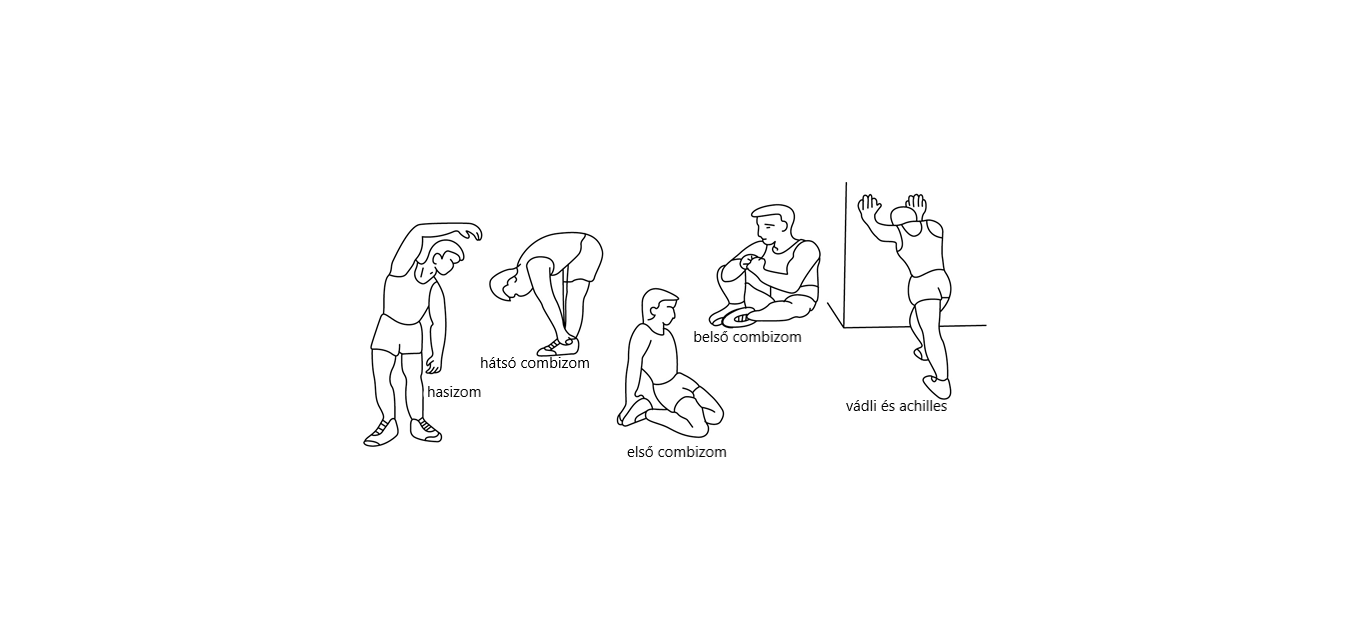 2. Edzés fázisGyakorlat, amelyben erőfeszítéseket kell tennie. Rendszeres testmozgás esetén a lába sokkal rugalmasabb lesz. Nagyon fontos a vezetési tempó fenntartása. A testmozgás akkor lesz hatékony, ha a pulzusát a képen látható szintre emeli.Ennek a résznek legalább 12 percnek kell lennie, a legjobb, ha 15-20 percet kezd.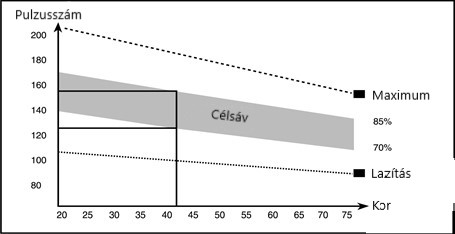 3. Lazító gyakorlatokEzek a gyakorlatok lehetővé teszik a szív- és érrendszered megnyugvását. Ezalapvetően a bemelegítő gyakorlatok ismétlése - azaz. csökkentse a terhelést és a tempót, és folytassa további 5 percig. Ismételje meg a nyújtási gyakorlatokat is. Ne feledje, hogy a gyakorlatot lassan és fájdalommentesen hajtják végre. Idővel növelheti ütemét és terhelését. Javasoljuk, hogy heti 3 alkalommal tornázzon.IzomformálásAz izom felépítéséhez meg kell növelni a terhelést. Bemelegítő és pihentető gyakorlatok zajlanakvalamint az edzés végén növelje a terhelést és rázza meg a lábát a szokásosnál gyorsabban.Korlátozza a sebességet, hogy a pulzusát a tartományon belül tartsa.SúlyfogyasztásAz alapvető tényező az erőfeszítés. Minél tovább és keményebben edz, annál több kalóriát éget el.Ugyanaz, mint amikor javítani akar az állapotán.A használataAz ellenálláscsavar lehetővé teszi a pedálok ellenállásának megváltoztatását. A nagy ellenállást nehezebb pedálozni, az alacsonyabb ellenállás megkönnyíti. A legjobb eredmény elérése érdekében állítsa be az ellenállást használat közben.S.SzMegnevezésDBLeírás1Pedál1JD-301 (9/16“)2Végzáró 1480*40*1,53Csavar4GB/T 12-1988 M10*554Hátsó sztabilizátor1zvárané5Lapos alátét4GB/T 95/2002 106Domború anya5GB/T 802-1988 M107Rövid elasztikus retesz L2(M16*1,5) x 20mm8Műanyag csomagolás 1270*30*1,59Lapos alátét4GB/T 95-2002 810Függőleges ülésoszlop1Forrasztva11Végzáró 2170*30*1,512Ülés oszlop1Forrasztva13Ülés1DD-661914Dugó4Ø60*36//(M8X25)15Első sztabilizátor1Forrasztva16Főváz1Forrasztva17Fogantyú oszlop1Forrasztva18Fogantyú1Forrasztva19Lapos alátét2GB/T 95-2002 1220Csavar 42GB/845-85 ST4,8X1921Lapos alátét 12Ø45*Ø10,5*422Rugós csavar beállítása2M10*2523Anya1M20*1,024Üveg taró1117*85*9025Csapágy4608ZZ26Polyuretán kerék2Ø69*2327Csavar4GB/T 70 2-2000 M8*1628Rögzítő anya 12GB/T 6177.2-2000 M10*1,2529Forgattyú végzárója2Ø23*70530Ellenállás csavaráró anya1Ø60*113316GB/T 889.1-2000 M832Rögzítő elem1Ø20*3433Bal forgattyú1170*2734Forgattyú takaró1Ø56*2835Csapágy26004ZZ36Jobb forgattyú1170*2737Anya2GB/T 41-2000 M1038Rögzítő anya 22GB/T 802-1988 M12X1,25 (H=16MM)39Rögzítő csavar2M6*5840Anya6GB/T 889.1-2000 M641Csavar 111GB/T845-1985 ST4,2*1942Csavar 24GB/T 15856.1-2002 ST4,2*1943Csavar 32GB/845-85 ST4,8*1344Külső lánctakaró1654*263*49 (507g)45Kis lánctakaró1108*37*3 (7g)46Tengely1Ø20*162S.Sz.MegnevezésDBLeírás47Hosszú rögzítő rúd1Ø25*Ø20,2*41,248Rövid rögzítő rúd1Ø25*Ø20,5*1249Belső lánc takaró1451*260*2 (250g)50Lánc1P=12,7 Z=10651Lánc kereke1P=12,7 Z=52T52Alátét 23Ø20*Ø14*2,053Rugó 11Ø1,5*6254Csavar rúd1Ø13,5*14055Csavar2GB/T 5780-2000 M8*4056Számítógép1HS-607957Csavar 34GB/T 5780-2000 M5*1058Rögzítő anya 22M12X1,25 H=659Rögzítő rúd1Ø16*012,2*35Ø60Csapágy26001ZZ61Lendkerék1Ø453*72 (22kg)62Lendkerék tartó1Ø12*16063Lendkerék takaró1Ø59*3564Rugó takaró132*23*265Rugó 31Ø2,266Műanyag váz1116*30*3267Kis műanyag114*9*1468Alátét 21M1069Gyapjútömb1113*25*870Csavar 12GB/T 5780-2000 M5*3071Rugós fék1∂1,072Záró anya2GB/T 889,1-2000 M573Rugalmas alátét 14GB/T 859-1987 574Lapos alátét 2135*20*2,075Csavar 22GB/T 5780-2000 M5*1076Rögzítő rúd1Ø16*Ø12,2*56,277Lánckerék1A7K-16 ½“*1/8“ 16T (1,37“)78Záró anya2M33*1*479Csavar 42GB/845-85 ST4,8X1380Csavar 41GB/T77-2007 M6*681Pulzus érzékelő282Csavar 52GB/845-85 ST4,2X2583Érzékelő1SR-20284Tartólemez2110*60*285Műanyag dugó3Ø14*1486Matrica2100*5587Kéztámasz2120*6588Csavar4GB/T 70.3-2000 M6*18